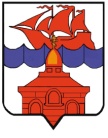                                                  РОССИЙСКАЯ ФЕДЕРАЦИЯКРАСНОЯРСКИЙ КРАЙТАЙМЫРСКИЙ ДОЛГАНО-НЕНЕЦКИЙ МУНИЦИПАЛЬНЫЙ РАЙОНАДМИНИСТРАЦИЯ СЕЛЬСКОГО ПОСЕЛЕНИЯ ХАТАНГАПОСТАНОВЛЕНИЕ 19.03.2015 г.                                                                                                                    № 033 -  ПО внесении изменений в Постановление администрации сельского поселения Хатанга от 30.09.2014 № 123-П «Об утверждении Примерного положения об оплате труда работников муниципальных бюджетных   учреждений  культуры»В соответствии со статьями 135, 144 Трудового кодекса Российской Федерации, статьей 14 Федерального закона от 06.10.2003 № 131-ФЗ «Об общих принципах организации местного самоуправления в Российской Федерации», Законом Красноярского края  от 29.10.2009 № 9-3864 «О системах оплаты труда работников краевых государственных  учреждений»,  Решением Хатангского сельского  Совета депутатов от 26.09.2014 №153-РС «Об утверждении Положения о  системах оплаты труда работников  муниципальных  учреждений сельского  поселения Хатанга», руководствуясь статьей 53  Устава сельского поселения Хатанга,ПОСТАНОВЛЯЮ:Внести следующие изменения в Постановление администрации сельского поселения Хатанга от 30.09.2014 № 123-П «Об утверждении Примерного положения об оплате труда работников муниципальных бюджетных   учреждений  культуры» (далее – Постановление):  - в п.6.1. слова «и по другим уважительным причинам» исключить.Постановление вступает в силу с момента подписания и подлежит обязательному официальному опубликованию и размещению на официальном сайте органов местного самоуправления сельского поселения Хатанга.Контроль за исполнением настоящего Постановления возложить на Попову О.В., заместителя Руководителя администрации сельского поселения Хатанга.Руководитель администрации сельского поселения Хатанга                                                                                Н.А. Клыгина